БОЙОРОК                                 № 2- 19                РАСПОРЯЖЕНИЕ                     05 май 2015 й.                                                             05 мая 2015 гВ соответствии с Федеральным законом «О пожарной безопасности», Законом Республики Башкортостан «О пожарной безопасности», во исполнение распоряжения Правительства Республики Башкортостан от 27.04.2015 года № 411-р, распоряжения главы администрации муниципального района Шаранский район от 30.04.2015 года №101-р, в целях недопущения возникновения пожаров:1. Ввести с 1 мая до 20 июля 2015 года на территории сельского поселения Мичуринский сельсовет муниципального района Шаранский район Республики Башкортостан особый противопожарный режим. Рекомендовать руководителям организаций, хозяйств и учреждений, независимо от форм собственности, осуществить следующий комплекс мероприятий по обеспечению пожарной безопасности:- в срок до 5 мая 2015 года провести мероприятия по своевременной очистке территории от горючих отходов, мусора, опавшей листвы и сухой травы;- запретить разведение костров, пала травы и соломы, сжигание мусора на территориях лесного фонда и населенных пунктов, выжигание травы на земельных участках, прилегающих к лесам;- запретить сжигание бытовых и промышленных отходов (мусора) в полосе отвода автомобильных дорог;- обеспечить исправное содержание  прилегающих дорог, проездов и подъездов к зданиям, сооружениям и строениям, наружным пожарным лестницам и пожарным гидрантам.3. Администрации сельского поселения: -- в рамках профилактических мероприятий в жилищном фонде осуществлять комиссионную проверку противопожарного состояния жилых помещений, в том числе мест проживания неблагополучных и многодетных семей, лиц, злоупотребляющих спиртными напитками; обеспечивать контроль за содержанием в надлежащем состоянии внутридомовых электрических и газовых сетей;- ограничить въезд транспортных средств и граждан в лесные массивы путем установки шлагбаумов, устройства траншей на въездах и других препятствий;- создать защитные противопожарные минерализованные полосы во всех населенных пунктах и на объектах, расположенных в лесных массивах либо в непосредственной близости от них;- организовать проведение сходов граждан во всех населенных пунктах для доведения до населения информации о введении особого противопожарного режима и дополнительных требований пожарной безопасности, ограничения нахождения детей без присмотра взрослых;- проверить работоспособность систем оповещения населения в случае возникновения чрезвычайных ситуаций и угрозы распространения природных пожаров;- организовать дежурство добровольных пожарных формирований в населенных пунктах, обеспечив необходимым количеством горюче-смазочных материалов и воды, содержать в исправном состоянии пожарную технику;- обязать собственников жилых домов оборудовать личные хозяйства емкостями с водой и противопожарным инвентарем;- активизировать противопожарную пропаганду и информирование граждан о мерах пожарной безопасности.5. Контроль за выполнением данного распоряжения возложить на управляющего делами администрации сельского поселения Низаеву А.И.Глава сельского поселения                                                        В.Н.КорочкинНизаева А.И.Тел.244-48Башкортостан  РеспубликаһыШаран районыМуниципаль районыныңМичурин ауыл советыАуыл биләмәһе хакимиәте452638, Мичуринск ауылы,Урман-парк урамы,  12Тел.(34769)  2-44-48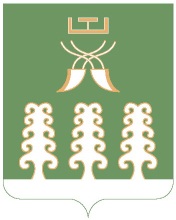      Республика  БашкортостанАдминистрация  сельского поселения       Мичуринский сельсовет      муниципального района          Шаранский район       452638,с. Мичуринск,       ул.Лесопарковая ,12          тел.(34769) 2-44-48